جمهورية العراق                                                     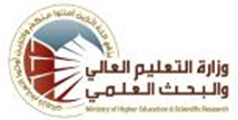 وزارة التعليم العالي والبحث العلمي لجنة العمداء للتخصصات الادارية والاقتصاديةاللجنة القطاعية الادارية مناهج الدراسة الجامعية (البكالوريوس) لاقسام الادارة العامة في الجامعات الادارية الحكومية والكليات الاهلية للعام الدراسي 2018-2019 ومابعده(على وفق النظام الفصلي )اسم المادة بالعربيةالتطوير الاداريالتطوير الاداريالتطوير الادارياسم المادة بالانكليزيةAdministrative DevelopmentAdministrative DevelopmentAdministrative Developmentالمرحلة الدراسيةالرابعةالفصل الدراسيالاولعدد الساعات الاسبوعيةالنظريةالعمليةمجموع الساعاتعدد الساعات الاسبوعية3-3الكتاب المعتمدالتطوير الاداريالتطوير الاداريالتطوير الاداريالمؤلف / المؤلفون د. جاسم الذهبيد. جاسم الذهبيد. جاسم الذهبيالمفرداتالمفرداتالمفرداتالاسبوعالاولالتخلف الاداريالتخلف الاداريالتخلف الاداريالثانيالفساد والفساد الاداريالفساد والفساد الاداريالفساد والفساد الاداريالثالثوسائل مواجهه الفساد وعلاجهوسائل مواجهه الفساد وعلاجهوسائل مواجهه الفساد وعلاجهالرابعالتطور الاداري فلسفته مفهومه اهميتهالتطور الاداري فلسفته مفهومه اهميتهالتطور الاداري فلسفته مفهومه اهميتهالخامسنظريات التطوير الادارينظريات التطوير الادارينظريات التطوير الاداريالسادسالازمة اشكالها واثارهاالازمة اشكالها واثارهاالازمة اشكالها واثارهاالسابعستراتيجة التخطيط الجزئي والشامل للتطوير الاداريستراتيجة التخطيط الجزئي والشامل للتطوير الاداريستراتيجة التخطيط الجزئي والشامل للتطوير الاداريالثامنمداخل  التطوير الاداريمداخل  التطوير الاداريمداخل  التطوير الاداريالتاسعالتغيير الاداري التغيير الاداري التغيير الاداري العاشرمقاومه التغييرالاداريمقاومه التغييرالاداريمقاومه التغييرالاداريالحادي عشرادارة الوقت  والتطوير الاداريادارة الوقت  والتطوير الاداريادارة الوقت  والتطوير الاداريالثاني عشرالابداع والابداعية في التطوير الاداريالابداع والابداعية في التطوير الاداريالابداع والابداعية في التطوير الاداريالثالث عشرالعولمة والادارة العامة والتطوير الاداريالعولمة والادارة العامة والتطوير الاداريالعولمة والادارة العامة والتطوير الاداريالرابع عشراخلاقيات الادارة العامة والتطوير الادارياخلاقيات الادارة العامة والتطوير الادارياخلاقيات الادارة العامة والتطوير الاداريالخامس عشرحالات دراسيهحالات دراسيهحالات دراسيه